Практическая работаТема: «Составление картосхемы размещения народных промыслов Центральной России».      Цели работы: познакомиться с особенностями сохранившихся народных промыслов, имевших ранее огромное распространение в Центральной России, и уточнить их современную географию и характер производства; продолжить формирование навыка работы с контурной картой.Ход работы:Познакомьтесь со спецификой некоторых сохранившихся в Центральной России старинных художественных народных промыслов. Проанализируйте данные таблицы, данной в приложении и на основании содержащихся в ней сведений: а) выделите и сгруппируйте народные промыслы по характеру производимых изделий;б) проанализируйте особенности их географии: в каких областях Центральной России они наиболее сохранились. Для этого используйте карты атласа.в) нанесите на контурную карту Центральной России центры сохранившихся народных промыслов.г) Составьте краткий рассказ о народных промыслах Центральной России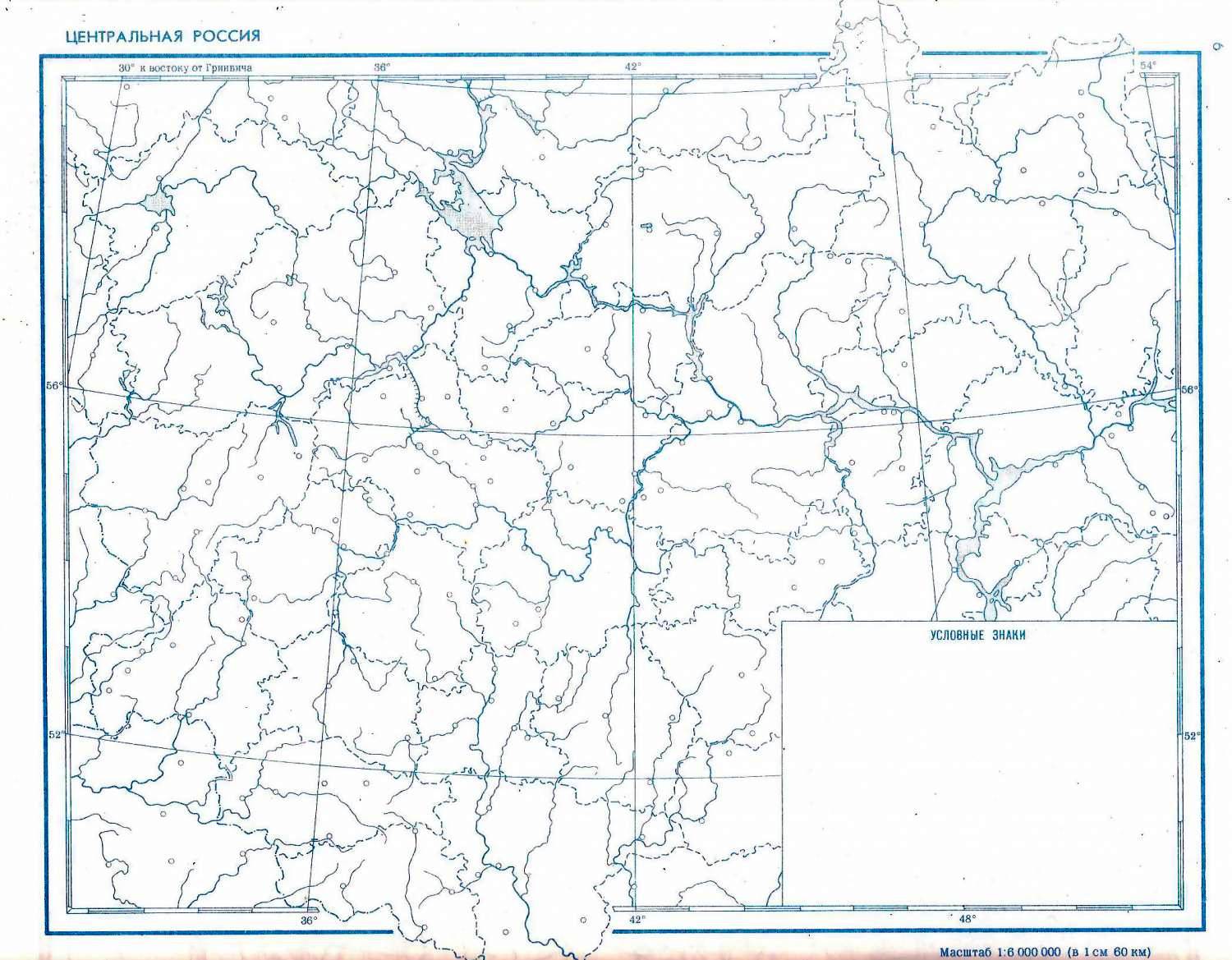 Название промыслаГде распространенИзделияАбрамцевско-кудринская резьбаМосковская область, усадьба Абрамцево (к северу от Москвы)Бытовые деревянные вещи (ларцы, блюда) с орнаментомБогородская резьба Московская область, Сергиев-Посадский районРезные деревянные игрушки на темы сказок и басенГжельская керамика Московская область, Раменский районКерамическая посуда и жанровые фигурки с синей росписью по белому фонуДымковская (вятская) игрушка Кировская область, близ областного центраГлиняные лепные расписные фигурки людей, животных, в том числе свистулькиЕлецкое кружево Липецкая область, город Елец Кружева с мелким растительным геометрическим рисункомЖостовская роспись Московская область, село Жостово (близ Клязьминского водохранилища, к северу от Москвы) Московская область, село Жостово (близ Клязьминского водохранилища, к северу от Москвы)Металлические подносы, покрытые лаком и раскрашенные масляной краской (цветы, фрукты)
Кировский капо-корешок Кировская областьШкатулки, рамки, портсигары (из наплыва на лиственных деревьях)Мстерская вышивка Владимирская область, село Мстера (на реке Клязьме)Шитье с цветным швом, изображающим птиц и растенияПалехская миниатюра Ивановская область, село Палех (близ города Шуи)Лаковые изделия (коробки, шкатулки) с яркой росписью по черному фонуПавловский металлический промысел Нижегородская область, город Павлово (на реке Оке)Замки, ножи, садовый инструмент
Скопинская  керамика Рязанская область, город СкопинКерамические кувшины, подсвечники, скульптураТоржокское золотошитье 
Тверская область, город ТоржокВышитые золотыми и серебряными нитями изделия церковного обихода, обувь, рукавички, кошелькиФедоскинская миниатюра Московская область, село Федоскино (к северу от Москвы, близ канала имени Москвы)Миниатюрная живопись, письмо маслом на лаковых изделиях с использованием перламутра, фольги (портреты, пейзажи, натюрморты)Филимоновская игрушка Тульская область, Одоевкий район, деревня ФилимоновоГлиняные игрушки, часто со свистком, с окраской, включающей в себя малиновые, желтые, зеленые и голубые цветаХолуйская миниатюра Ивановская область, село Холуй (на реке Тезе)Иконы, пейзажи, натюрмортыХотьковская резная кость Московская область, село Хотьково (близ города Сергиев Посад)Различные изделия из кости
Хохлома 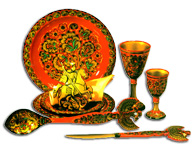 Нижегородская область, село Хохлома, город СеменовДеревянная посуда, окрашенная в золотой цвет, многоцветные деревянные ложки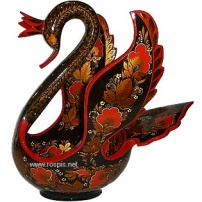 _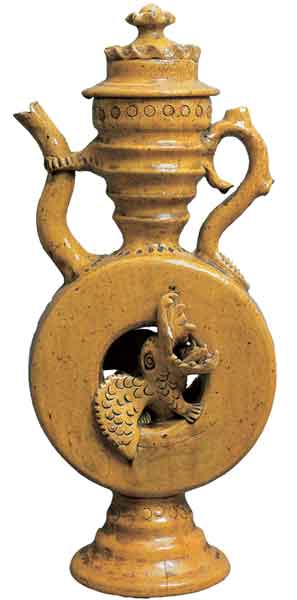 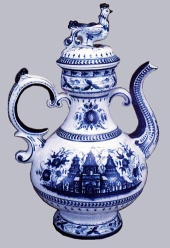 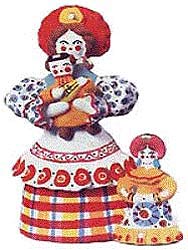 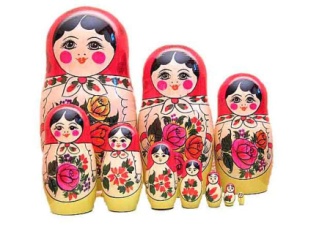 